Bin it for Goodbin it for good enquiry formIntroduction	The Bin It For Good project aims to incentivise people towards doing the right thing with their litter by offering local community benefits.  For twelve months, all bins within a defined target area, such as a high street, park or residential area, are transformed into charity collection pots featuring a local charity or cause. The more litter that goes into the bins, and the less on the ground, the more money the featured charity/cause receives.  Partners simply select one charity or cause for the project year to promote on the bin. We will need both logos in EPS version (local authority and charity) so we can customize your stickers. We recommend that the chosen charity is awarded a financial payment at the end of the year (donation amount at your discretion). If you wish to continue the campaign the following year, you can simply purchase replacement panels to promote a new charity/cause.Once signed up to the campaign, you will receive a full campaign toolkit with details about;Project timingsSelecting your campaign siteSelecting your chosen charities/causesChoosing a ‘charity pot’ donation amountAuditing your bins and ordering your stickersTransforming your bins into charity binsMonitoring and evaluationCommunications brief
How does it work?All bins within your chosen site are transformed into charity collection tins using bin stickers 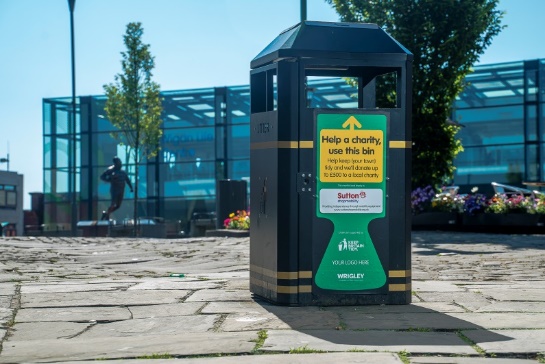 The bins feature a local charity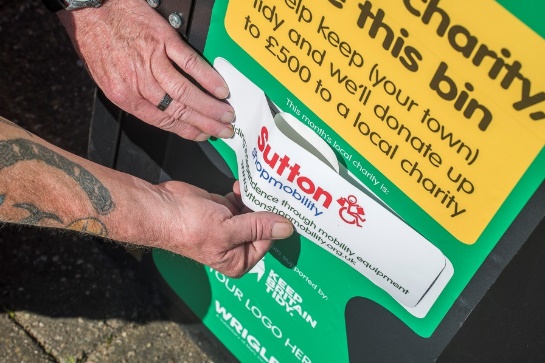 The more litter that goes into the bins and the less on the ground the more money the featured charity receives. 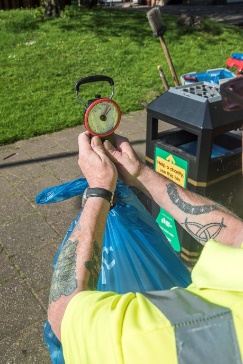 Your detailsPlease send your completed enquiry form to: network.enquiries@keepbritaintidy.org Organisation/ Local Authority nameContact nameJob titleContact telephone numberEmail addressPlease choose – your pack size and we will provide a quotation.20 x small bin stickers             c
300mm x 130mm
Enough for five bins40 x small bin stickers              c
300mm x 130mm
Enough for ten bins
Please choose – your pack size and we will provide a quotation.20 x medium bin stickers         c
500mm x 215mm                
Enough for five bins
40 x medium bin stickers         c
500mm x 215mm 
Enough for ten bins
Please choose – your pack size and we will provide a quotation.20 x large bin stickers              c
700mm x 301mm                
Enough for five bins
40 x large bin stickers              c
700mm x 301mm 
Enough for ten bins
Please choose – your pack size and we will provide a quotation.20 x extra large bin stickers    c
1000mm x 430mm              
Enough for five bins
40 x extra large bin stickers    c
1000mm x 430mm 
Enough for ten bins
